Teacher Biodata Format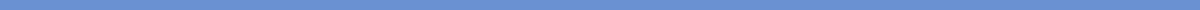 [Your Full Name]Contact Information:Address: [Your Address]Phone Number: [Your Phone Number]Email: [Your Email Address]LinkedIn: [Your LinkedIn Profile] (optional)Objective:
A brief statement about your teaching philosophy and career goals, tailored to the specific school or role you are applying for.Personal Details:Date of Birth: [DD/MM/YYYY]Nationality: [Your Nationality]Marital Status: [Marital Status]Education:
List your educational background in reverse chronological order, including degrees, certifications, and specializations related to teaching.[Degree] in [Subject], [University/College Name], [Year of Graduation][Certification/Training], [Institution Name], [Year]Teaching Experience:
Detail your teaching experience, including roles, schools, and dates. Highlight achievements, responsibilities, and any special programs you were involved in.[Job Title], [School Name], [Location], [Start Date – End Date]**Responsibilities:Achievements:Skills:
List skills relevant to teaching, such as classroom management, curriculum development, and educational technology proficiency.Languages:
Indicate your proficiency level in languages spoken.Professional Development:
Mention any workshops, seminars, or courses you have attended that contribute to your teaching expertise.Awards and Recognitions:
Any awards or recognitions received in the field of education.Extracurricular Activities:
Detail your involvement in school clubs, sports, arts, or community services that demonstrate your engagement beyond traditional teaching duties.References:
Available upon request. (Optionally, you can list references with their contact information)